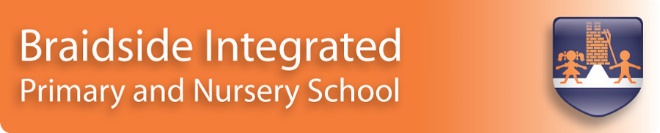 Building Supervisor Permanent (36 hours per week)Applicants must complete all sections of the form in full and should not submit a Curriculum Vitae.Please complete in type script.Closing date and time for return of applications is:  12 noon on Friday 19th July, 2024Applicants must ensure they provide sufficient information on the application form to enable the selection panel to assess their eligibility for consideration.  Failure to do so will result in the application being rejected.Hours of WorkThe hours of work will not normally be less than 36 hours per week. An element of this post will be to service meetings and events beyond the working day.Annual Leave EntitlementEntitlement to annual leave is 23 days in a full holiday year in addition to 12 public and extra statutory holidays. Entitlement to leave in the first year of employment is pro-rata to the number of months completed with opportunity to increase annual leave to a maximum of 28 days after 5 years service.All annual leave must be taken during periods of school closure, annual leave cannot be taken during term-time.Additional informationShould the successful candidate decide not to take up the appointment or if the post becomes vacant within 6 months of the appointment, a reserve list may be maintained. In such circumstances the Board of Governors reserves the right to appoint an alternative candidate from the reserve list, without re-advertisement.The Application Form (including Monitoring Form) should be completed in full and posted to:Ms J. McAuleyPrincipalBraidside Integrated Primary and Nursery School89 Frys Road,BallymenaBT43 7ENOr alternatively emailed to jmcauley506@c2kni.net (with Building Supervisor recruitment as the subject)All applications will be acknowledged by email.LATE APPLICATIONS WILL NOT BE CONSIDERED1 	PERSONAL DETAILS1 	PERSONAL DETAILS1 	PERSONAL DETAILS1 	PERSONAL DETAILSSurname:Previous Surname(s):Previous Surname(s):Dr/Mr/Mrs/Ms/MissForename(s)Forename(s)Forename(s)Forename(s)Address:Postcode:Address:Postcode:Contact Tel. NumberContact Tel. NumberAddress:Postcode:Address:Postcode:Date of BirthDate of BirthE-mail address:E-mail address:National Insurance No.National Insurance No.Are you an EU citizen?  YES/NODo you have access to a car or other suitable form of transport if necessary to meet the essential requirements of the post?   YES/NODo you have access to a car or other suitable form of transport if necessary to meet the essential requirements of the post?   YES/NODo you have access to a car or other suitable form of transport if necessary to meet the essential requirements of the post?   YES/NODo you hold a current driving licence?	YES/NO	If yes please state type of licenceDo you hold a current driving licence?	YES/NO	If yes please state type of licenceDo you hold a current driving licence?	YES/NO	If yes please state type of licenceDo you hold a current driving licence?	YES/NO	If yes please state type of licence2	QUALIFICATIONS (Original documentary evidence will be required from the successful candidate)2	QUALIFICATIONS (Original documentary evidence will be required from the successful candidate)2	QUALIFICATIONS (Original documentary evidence will be required from the successful candidate)2	QUALIFICATIONS (Original documentary evidence will be required from the successful candidate)2	QUALIFICATIONS (Original documentary evidence will be required from the successful candidate)2	QUALIFICATIONS (Original documentary evidence will be required from the successful candidate)Subject obtained/to be takenLevel of examExamining BodyGradeYear obtained/expectedYear obtained/expectedSubject obtained/to be takenLevel of examExamining BodyGradeYear obtained/expectedYear obtained/expectedMembership of Professional BodyMembership of Professional BodyMembership of Professional BodyMembership of Professional BodyMembership of Professional BodyMembership of Professional BodyName of professional bodyQualification/Membership status (please indicate if obtained by examination)Qualification/Membership status (please indicate if obtained by examination)Qualification/Membership status (please indicate if obtained by examination)Qualification/Membership status (please indicate if obtained by examination)Date obtained3	PRESENT EMPLOYMENT3	PRESENT EMPLOYMENT3	PRESENT EMPLOYMENT3	PRESENT EMPLOYMENTName and address of employer:Name and address of employer:Name and address of employer:Name and address of employer:Position/Grade:Date of appointment:Annual salary/wage:Period of notice required:Nature of duties:Nature of duties:Nature of duties:Nature of duties:4	PREVIOUS EMPLOYMENT        Please give details of past employment (beginning with the most recent)4	PREVIOUS EMPLOYMENT        Please give details of past employment (beginning with the most recent)4	PREVIOUS EMPLOYMENT        Please give details of past employment (beginning with the most recent)4	PREVIOUS EMPLOYMENT        Please give details of past employment (beginning with the most recent)4	PREVIOUS EMPLOYMENT        Please give details of past employment (beginning with the most recent)4	PREVIOUS EMPLOYMENT        Please give details of past employment (beginning with the most recent)Name and address of employerJob title/GradePeriod ofemploymentdd/mm/yyFrom	ToPeriod ofemploymentdd/mm/yyFrom	ToMain duties and responsibilitiesReason for leaving5	Please provide details of HOW YOU MEET THE ESSENTIAL AND DESIRABLE CRITERIA FOR THIS posiTION.6	HOBBIES AND INTERESTS7.	PLEASE PROVIDE ANY ADDITIONAL INFORMATION YOU CONSIDER RELEVANT TO THIS POSITION.8       GAPS IN EMPLOYMENT HISTORY           Please account below for any time since leaving school which has not been included in previous information.9	CHILD PROTECTION (Please note this post may involve regulated activity as defined under Safeguarding Vulnerable                  Groups (NI) Order 2007 (see guidance for applicants))Is there any reason as to why you would not be suitable to work with children/young people in an educational setting?10	REFERENCES (*email address required)10	REFERENCES (*email address required)Please give the names and contact details of two referees, one of whom should be a previous or current employer able to comment on your suitability to work with children/young people in an educational setting (if applicable) and/or your professional ability.  Prior consent of referees should be obtained.  References must not be submitted with this form.Please give the names and contact details of two referees, one of whom should be a previous or current employer able to comment on your suitability to work with children/young people in an educational setting (if applicable) and/or your professional ability.  Prior consent of referees should be obtained.  References must not be submitted with this form.1Telephone No.:Email: *Position held:2Telephone No.:Email: *Position held:Any person involved in the recruitment process for the post for which you are currently applying cannot act as a referee.Any person involved in the recruitment process for the post for which you are currently applying cannot act as a referee.11	DISABILITYIn accordance with the Disability Discrimination Act, a person is disabled if they have, or have had, “a physical or mental impairment which has, or has had, a substantial and long-term adverse effect on their ability to carry out normal day-to-day activities”.If you consider yourself to have or have had a disability that is relevant to the position for which you are applying please provide any relevant information about your requirements so that we can process your application fairly and make any reasonable arrangements/adjustments for your attendance at interview if shortlisted.Braidside IPNS, as part of the Equal Opportunities Policy, welcomes applications from all suitably qualified and experienced persons regardless of religion, disability, race, age, ethnic origin, sexual orientation, sex including gender reassignment, marital or civil partnership status, political opinions and persons with or without dependents.12	DECLARATION            (CANVASSING / FALSE DECLARATION / CONSENT / DATA PROTECTION)I hereby certify and declare that:The information supplied by me in this application is correct to the best of my knowledge and belief and acknowledge that if I am appointed to the position now sought statements of material fact herein subsequently discovered to be untrue may be considered by the Board of Governors as sufficient grounds to warrant termination of my appointment on the grounds of misconduct. I declare that I have not canvassed in any way.I understand this post is (or may be) exempt from the provisions of the Rehabilitation of Offenders (NI) Order 1978 by virtue of the Rehabilitation of Offenders (Exemptions) (NI) Order 1979 and (Exceptions Amendment) Order (Northern Ireland) 1987.  In the event of my application being successful, I consent to a check being made with Access NI to determine if there is any record of convictions, cautions or bind-overs against me. Braidside IPNS strictly follows the Access NI Code of Practice, available to view at www.dojni.gov.uk/accessni.The information on this form is required by the Board of Governors for the purpose of processing your application.  The information is covered by the provisions of the Data Protection Act 1998.  I understand that my signature is authorisation for Braidside IPNS to process and retain the information for the purpose(s) stated.Signature				Date  